SPRÅKSOCIOLOGI		Examinerande lärare: Astrid ClaesonMUNTLIGT: välj en (1) av frågorna nedan och redovisa för gruppen. Redovisningen ska vara omkring 5 minuter. Du får gärna använda något hjälpmedel, t.ex. en PowerPoint. SKRIFTLIGT: välj en (1) av frågorna nedan och skriv en utredande text utifrån frågan. (Ett tips är att använda någon av frågorna 4, 5, eller 6.) Din text ska innehålla själva frågeställningen, utredning (alltså i princip svaret) och en sammanfattande avslutning. Källor ska redovisas i fotnoter. Vad det är som har fått dig att tala som du gör? Varifrån kommer dina föräldrar och har du flyttat någon gång i livet? Har detta påverkat ditt sätt att tala?Hur viktigt är det för dig att du talar som dina vänner gör? Redogör varför du tycker som du gör.Vad är utmärkande för ditt sätt att tala? Ge några exempel. Vilka ord använder du som andra inte gör? Och hur skiljer sig ditt uttal från andras?Vilka för- och nackdelar skulle det finnas om alla talade lika; alltså samma dialekt?Hur hänger språk och identitet ihop? Kan språk kopplas till gruppidentitet eller kollektiva grupperingar? Är språk kopplat till makt? Hur i så fall? 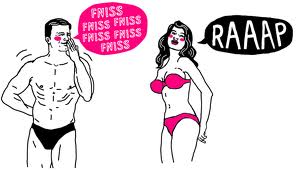 